Publicado en Madrid el 09/10/2019 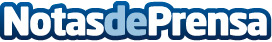 Ahorro y flexibilidad, principales impulsores del alquiler de plataformas elevadoras, destaca TermiserEl sector de las plataformas elevadoras en el que destaca Termiser está viviendo en los últimos tiempos un crecimiento sin precedentes gracias a su modalidad de alquiler, por la que las empresas de construcción gozan de una mayor flexibilidad y ahorro para desempeñar sus tareasDatos de contacto:Termiser91 884 43 30Nota de prensa publicada en: https://www.notasdeprensa.es/ahorro-y-flexibilidad-principales-impulsores Categorias: Finanzas Logística Construcción y Materiales http://www.notasdeprensa.es